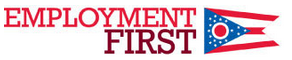 GlassesHearing aidsAlarm ClockiPadWrite in other technology that will help you get ready for your job: Write in other technology that will help you get ready for your job: Write in other technology that will help you get ready for your job: Write in other technology that will help you get ready for your job: XGlasses          Help me see betterText-to-SpeechX          Help me read better